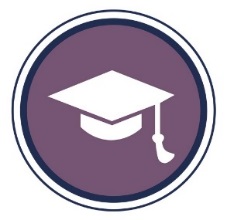 YOUTHENTREPRENEURSHIPGRANT APPLICATION ATTACHMENTWhat activities do you hope to conduct as a result of this grant?  Tell us the who, what, when, where, why, and how components of the request.The Foundation believes the most vibrant youth entrepreneurship programs advance certain values (see next page).  Discuss how the proposed programming advances these values. Please focus on the values that your project/program primarily embodies. When thinking about all the Foundation’s values, which ones would require additional support(s) for the organization and the project/program to excel?To the best of your knowledge, please estimate or project the following figures.  Leave fields blank if not applicable.Discuss your progress related to engaging youth from underserved populations.How does your organization/institution connect to Northeast Ohio’s entrepreneurial ecosystem? What do you hope to learn from this program, how will you collect information to inform your learnings, and how do you intend to share these lessons?How much do you need for this effort? Provide a narrative that describes the total budget, including how much you are requesting from Morgan Foundation, and how you will cover the difference (if applicable). If you are utilizing any in-kind support or leveraging resources from others, describe that here as well.  A numerical project budget will also be required as an attachment.How do you plan to fund the project/program in upcoming years?Please develop a list of 3-5 objectives that focus on the quantifiable outputs and demonstrable outcomes of this proposed project/program.  Discuss how you will measure outcomes.We value youth entrepreneurship programs that…Build the entrepreneurial mindset
Impactful programs allow students to recognize opportunities, innovate solutions, collaborate with others, and adapt to new information by actively engaging with their environments.Empower individual agency
Creative programs celebrate student-directed learning, informed risk-taking, and failure as ways to cultivate initiative, resiliency, and perseverance.Exhibit interdisciplinary components
Forward-thinking leaders break down barriers and encourage the integration of entrepreneurship into core areas of study, breeding innovation, and sparking connections.Collaborate with ecosystem partners
Dynamic organizations facilitate opportunities for students to connect with other entrepreneurial ecosystem resources and promote pathways to continue building their entrepreneurial skills.Leverage resources
Sustainable integration of entrepreneurship is best accomplished by building upon strengths and developing existing resources.Employ entrepreneurial role models
Involved parents, teachers, and entrepreneurs ignite and shape the entrepreneurial mindset of youth.Engage underserved populations
Robust inclusion of diverse ideas, voices, and perspectives enriches students' entrepreneurial experiences and inspires innovation.Use evaluation to fuel growth
Continuous learning requires more than just basic data - progressive programs employ assessment tools that offer iterative feedback, produce bodies of evidence, inform practices, and galvanize students to advance their skills.Pivot to meet changing needs
Responsive programs adapt to shifting landscapes to take full advantage of new opportunities and best practices in student learning.Share lessons learned
Dedicated ecosystem partners prioritize the regular exchange of lessons learned through peer-to-peer sharing.Demonstrate fiscal responsibilityProgram 1Program 2Program 3Program NameTimeframeMMDDYY - MMDDYYMMDDYY - MMDDYYMMDDYY - MMDDYYYouth engaged ###Hours of engagement/student ###Teachers trained ###Classrooms participating###Female participants%%%Participants of color%%%Free/reduced lunch participants%%%